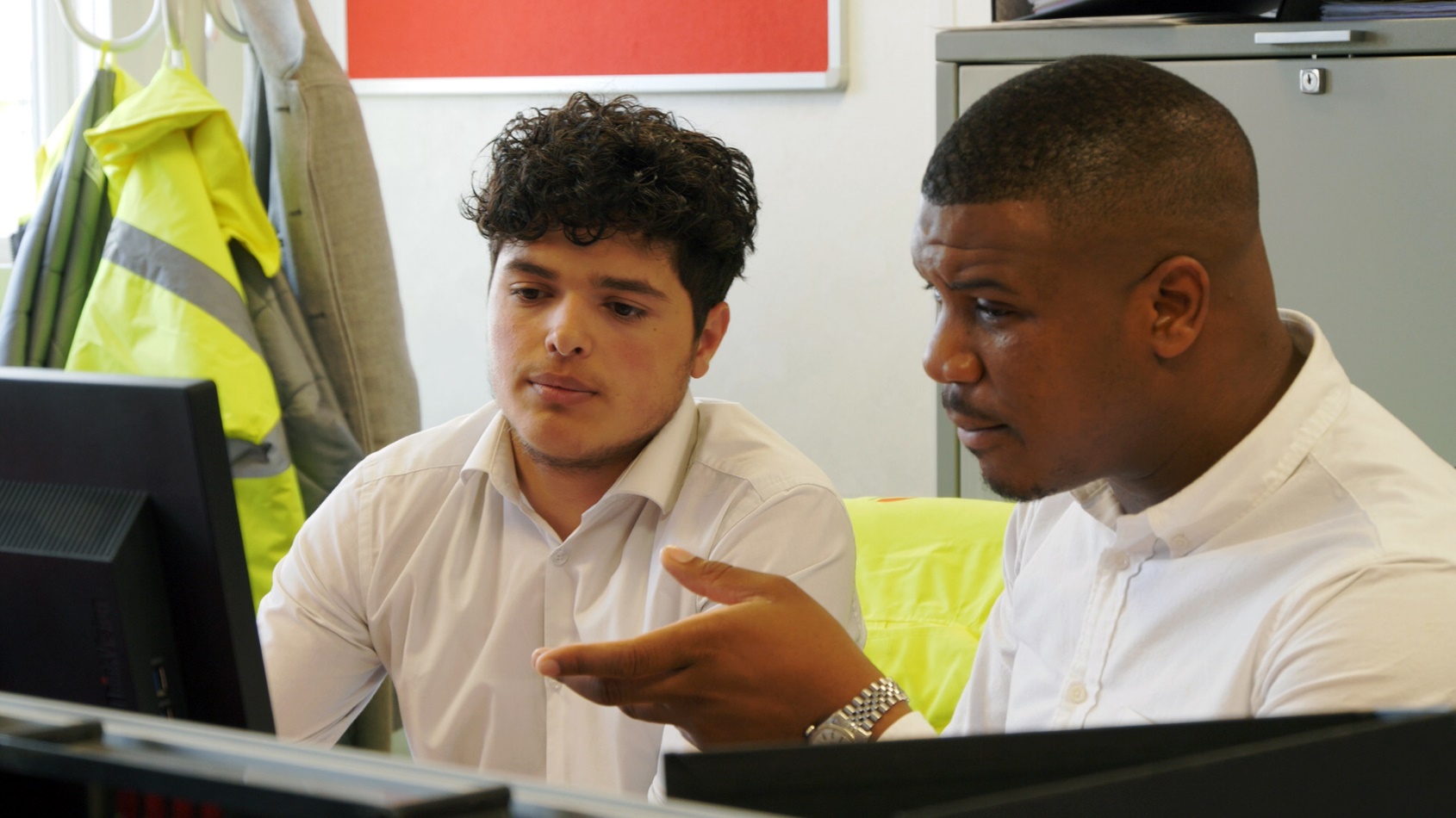 Over the next few years, T Levels will scale to include 24 courses, covering 11 skill areasEach skill area contains several occupational specialisms. The first seven skill areas with occupational specialisms are: Decide which skill area you could be interested as these they do not need to be the primary focus of your business. It may be that you could offer placements in several skill areas. These could also include more widely-applicable skill areas like digital, business and administration, or legal, finance and accounting.Then go to the page which lists the occupations in each skill area. Use the tables to decide: which could be relevant to youwhich roles in the organisation they link towhether you could potentially offer a placement in any of these occupationsThe other four skill areas are Agriculture, Environmental and Animal Care; Hair and Beauty; Catering; and Creative and Design. Their occupational specialisms have not yet been announced but you can offer industry placements in them.ConstructionEducation & ChildcareDigital / ITHealth and ScienceLegal, Finance and AccountingEngineering and ManufacturingBusiness and AdministrationT Levels with occupational specialisms not yet been announced.Industry placements can be offered in these routes now.Agriculture, Environment and Animal CareHair and BeautyCateringCreative and DesignWHICHT LEVELS COULD BE RELEVANT TO US?ConstructionEducation and ChildcareDigital / ITHealth and Science Legal, Finance and AccountingEngineering and ManufacturingBusiness and AdministrationT LEVELOCCUPATIONAL SPECIALISMRELEVANT TO US?ROLES IN OUR ORGANISATION THIS COULD LINK TOCOULD WE OFFER A PLACEMENT?Design, Surveying and Planning for ConstructionSurveying and Design for Construction and the Built EnvironmentDesign, Surveying and Planning for ConstructionCivil EngineeringDesign, Surveying and Planning for ConstructionBuilding Services DesignDesign, Surveying and Planning for ConstructionHazardous Materials Analysis and SurveyingOn-site ConstructionCarpentry and JoineryOn-site ConstructionPlasteringOn-site ConstructionBricklayingOn-site ConstructionPainting and DecoratingBuilding Services Engineering for ConstructionAir Conditioning EngineeringBuilding Services Engineering for ConstructionElectrical and Electronic Equipment EngineeringBuilding Services Engineering for ConstructionGas EngineeringBuilding Services Engineering for ConstructionHeating EngineeringBuilding Services Engineering for ConstructionPlumbingBuilding Services Engineering for ConstructionProtection Systems EngineeringBuilding Services Engineering for ConstructionRefrigeration EngineeringBuilding Services Engineering for ConstructionVentilationT LEVELOCCUPATIONAL SPECIALISMRELEVANT TO US?ROLES IN OUR ORGANISATION THIS COULD LINK TOCOULD WE OFFER A PLACEMENT?Education and ChildcareEarly Years Education and ChildcareEducation and ChildcareAssisting TeachingT LEVELOCCUPATIONAL SPECIALISMRELEVANT TO US?ROLES IN OUR ORGANISATION THIS COULD LINK TOCOULD WE OFFER A PLACEMENT?Digital Production, Design and DevelopmentDigital Production, Design and DevelopmentDigital Support ServicesDigital InfrastructureDigital Support ServicesNetwork CablingDigital Support ServicesDigital SupportDigital Business ServicesData TechnicianT LEVELOCCUPATIONAL SPECIALISMRELEVANT TO US?ROLES IN OUR ORGANISATION THIS COULD LINK TOCOULD WE OFFER A PLACEMENT?HealthDental NursingHealthSupporting HealthcareHealthcare ScienceOptical Care ServicesHealthcare SciencePharmacy ServicesHealthcare ScienceAssisting with Healthcare ScienceHealthcare ScienceDental Technical ServicesHealthcare ScienceProsthetic and Orthotic Technical ServicesScienceLaboratory SciencesScienceFood SciencesScienceAnimal SciencesScienceMetrology SciencesT LEVELOCCUPATIONAL SPECIALISMRELEVANT TO US?ROLES IN OUR ORGANISATION THIS COULD LINK TOCOULD WE OFFER A PLACEMENT?FinanceRetail and Commercial Banking AnalystFinanceInvestment Banking and Asset and Wealth Management AnalystFinanceInsurance PractitionerFinanceFinancial Compliance/Risk AnalystFinanceFinancial Operations Analyst  LegalLegal Services Assistant Business, Finance and Employment LegalLegal Services Assistant Dispute Resolution LegalLegal Services Assistant Private Client LegalLegal Services Assistant Crime and the Criminal Justice System LegalLegal Services Assistant Social Welfare and ImmigrationAccountingAssistant AccountantT LEVELOCCUPATIONAL SPECIALISMRELEVANT TO US?ROLES IN OUR ORGANISATION THIS COULD LINK TOCOULD WE OFFER A PLACEMENT?Design and Development for Engineering and ManufacturingMechanical EngineeringDesign and Development for Engineering and ManufacturingElectrical and Electronic EngineeringDesign and Development for Engineering and ManufacturingControl and Instrumentation EngineeringDesign and Development for Engineering and ManufacturingStructural EngineeringMaintenance, Installation and Repair for Engineering and ManufacturingMechanical Maintenance, Installation and Repair for Engineering and ManufacturingMechatronic Maintenance, Installation and Repair for Engineering and ManufacturingElectrical and Electronic Maintenance, Installation and Repair for Engineering and ManufacturingControl and Instrumentation Maintenance, Installation and Repair for Engineering and ManufacturingVehicles Maintenance, Installation and Repair for Engineering and ManufacturingEnergy and UtilitiesEngineering, Manufacturing, Processing and ControlManufacturing Technologies Engineering, Manufacturing, Processing and ControlProduction Technologies Engineering, Manufacturing, Processing and ControlProcessing Technologies Engineering, Manufacturing, Processing and ControlMaterials TechnologiesT LEVELOCCUPATIONAL SPECIALISMRELEVANT TO US?ROLES IN OUR ORGANISATION THIS COULD LINK TOCOULD WE OFFER A PLACEMENT?Human ResourcesHuman ResourcesHuman ResourcesLearning and DevelopmentManagement and AdministrationBusiness ImprovementManagement and AdministrationTeam Leadership/ManagementManagement and AdministrationBusiness SupportManagement and AdministrationInformation ManagementT LEVELRELEVANT TO US?ROLES IN OUR ORGANISATION THIS COULD LINK TOCOULD WE OFFER A PLACEMENT?Agriculture, Land Management and ProductionAnimal Care and Management T LEVELRELEVANT TO US?ROLES IN OUR ORGANISATION THIS COULD LINK TOCOULD WE OFFER A PLACEMENT?Hair, Beauty and AestheticsT LEVELRELEVANT TO US?ROLES IN OUR ORGANISATION THIS COULD LINK TOCOULD WE OFFER A PLACEMENT?CateringT LEVELRELEVANT TO US?ROLES IN OUR ORGANISATION THIS COULD LINK TOCOULD WE OFFER A PLACEMENT?Craft and DesignMedia, Broadcast and Production